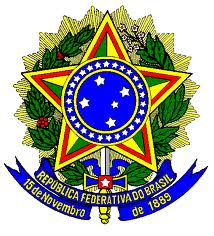 MINISTÉRIO DA DEFESA
COMANDO DA AERONÁUTICAADIDANCIA XXXXXAnexo A ao Projeto Básico XXXXX – Informações dos UsuáriosO objetivo desta INFORMAÇÃO DO USUÁRIO é fornecer endereço de origem e cidade de destino, a cobertura máxima de seguro permitida em relação aos Bens de Uso Doméstico (HHG) para relocação, e o tamanho permitido de container de Bens de Uso Doméstico (HHG), porta-a-porta, por via marítima, para os militares do Comando da Aeronáutica ao retornar ao Brasil no final de suas missões no exterior, conforme descrito abaixo:USUÁRIOSENDEREÇO DE ORIGEM: XXXXX;CIDADE DE DESTINO: XXXXXX;DATA ESTIMADA DA COLETA: X/XX/2022;TAMANHO DE CONTEINER PERMITIDO: 40 feet container; andVALOR MÁXIMO DE HHG PERMITIDO PARA COBERTURA DE SEGURO: $103,747.70ORÇAMENTO ESTIMADO: $XXXXXXENDEREÇO DE ORIGEM: XXXXX;CIDADE DE DESTINO: XXXXXX);DATA ESTIMADA DA COLETA: X/XX/2022;TAMANHO DE CONTEINER PERMITIDO: 40 feet container; andVALOR MÁXIMO DE HHG PERMITIDO PARA COBERTURA DE SEGURO: $103,747.70ORÇAMENTO ESTIMADO: $XXXXXXAo apresentar o preço dos serviços do HHG, o proponente não deve incluir o custo do seguro na proposta de preço.XXXXXXXAdido xxxx